Guía de estudio 5° BásicoNOMBRE: _______________________________________________ CURSO: ______________OBJETIVO: Comprender como obtenemos agua dulce mediante el ciclo del agua.Reconocer la diferencias e importancias de los océanos y lagos1.- Completa el siguiente esquema del ciclo del agua con sus etapas y coloréalo. Debes utilizaren los recuadros las siguientes palabras: Aguas subterráneas, Infiltración, Lagos, Escorrentías, Lluvia, Ríos, Transpiración, Mares, Nieve, Montañas.En las flechas las palabras claves son: Precipitación, Evaporación, Condensación, Recolección. 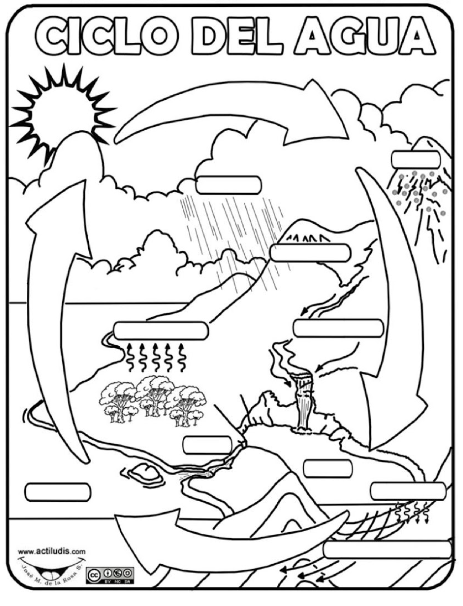 2.- En la primera parte de la guía utilizaste palabras que quizás no conocías es por ello que ahora debes definirlas para saber a qué nos referimos al utilizarlas. a) Infiltración: ________________________________________________________________________________________________________________________________________________________________________________________________________________________________________________b) Escorrentías: ________________________________________________________________________________________________________________________________________________________________________________________________________________________________________________c) Precipitación: ________________________________________________________________________________________________________________________________________________________________________________________________________________________________________________d) Evaporación: ________________________________________________________________________________________________________________________________________________________________________________________________________________________________________________e) Condensación: ________________________________________________________________________________________________________________________________________________________________________________________________________________________________________________f) Recolección: ________________________________________________________________________________________________________________________________________________________________________________________________________________________________________________Investiga una masa de agua dulce por región. Ejemplo: V región de Valparaíso: Lago peñuelas3.- Completa el siguiente cuadro diferenciando las características de lagos y océanos 4.- 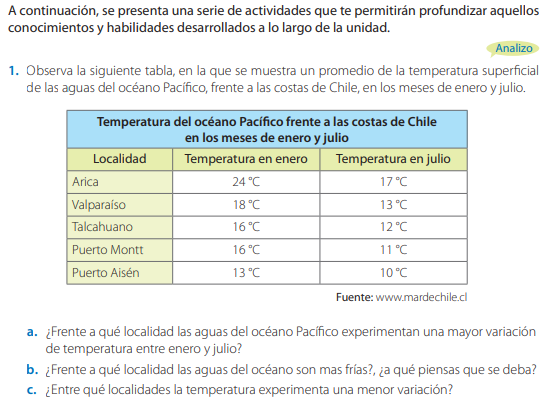 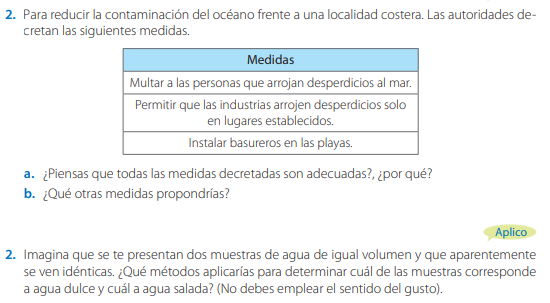 CaracterísticaOcéanosLagosPresión Cantidad de luz Temperatura SalinidadZona litoralZona nerítica o Zona limneticaZona pelágica